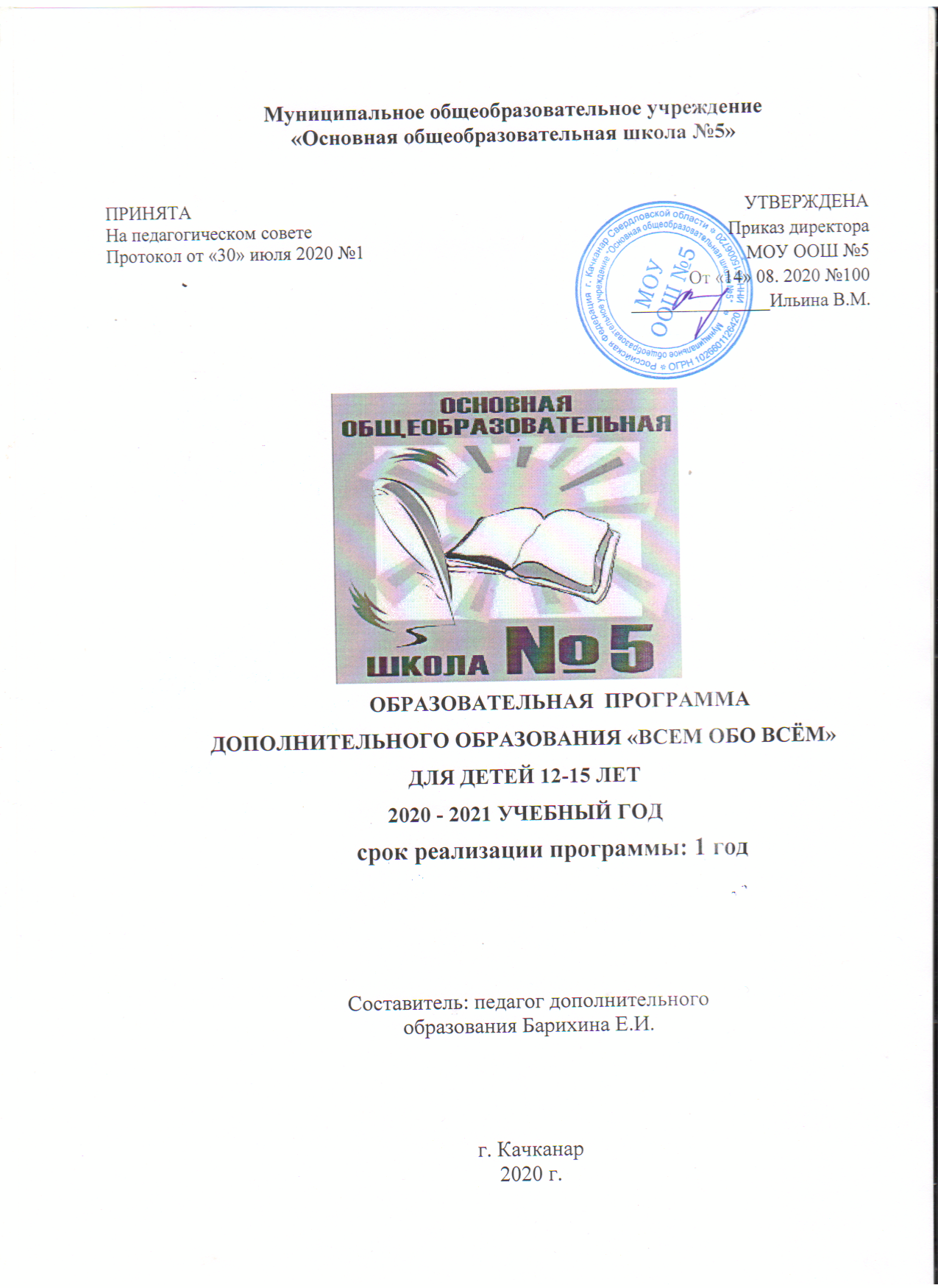 ПОЯСНИТЕЛЬНАЯ ЗАПИСКАДополнительная общеобразовательная общеразвивающая программа«Всем обо всём» (далее – Программа) социально-педагогической направленности рассчитана на учащихся 12-15 лет, заинтересованных в изучении основ журналистики.Актуальность, педагогическая целесообразностьЗанятия по дополнительной общеобразовательной общеразвивающей программе «Всем обо всём» не только значительно расширяют объем знаний по основам учебных предметов, но и дают запас знаний общекультурного характера. Программа позволяет обучающемуся попробовать себя в роли журналиста. Занятия по данной программе предполагают личностно ориентированный подход, в ходе которого учитываются особенности учащихся и их возможность свободно и творчески мыслить. Программа направлена на развитие и становление личности обучающегося, его самореализацию и свободное самовыражение, на раскрытие литературного таланта, способствует экспериментальному поиску, развитию фантазии. В ходе обучения формируется нестандартное гибкое и чёткое мышление, реализуется потребность в коллективном творчестве. Программа воспитывает чувство ответственности, укрепляет связи с ближайшим социальным окружением (родителями, педагогами). Коммуникативная направленность обучения по данной программе даёт учащимся возможность общаться в процессе создания газеты, а деятельностный характер обучения позволяет каждому научиться работать как индивидуально, так и в  коллективе.Актуальность Программы состоит в необходимости помогать обучающимся в анализе и понимании устного и печатного слова, содействовать тому, чтобы они сами могли интересно и красочно рассказать о происходящих событиях.ЦельЦель Программы: освоение знаний по профессии журналистика, развитие творческих способностей обучающихся в процессе формирования навыков журналистского мастерства.ЗадачиОбучающие:создать условия для оптимальной социальной и творческой самореализации личности, интеллектуального совершенствования обучающихся;вооружить обучающихся совокупностью знаний о принципах журналистской деятельности, об особенностях журналистской профессии;ознакомить с историей журналистики, этапами её развития;формировать у обучающихся практические навыки журналистской работы: умение собирать информацию, пользоваться разнообразной справочной и научной литературой;познакомить обучающихся с многообразием журналистских жанров, с основами издательского дела;формировать умение работать в различных жанрах публицистического стиля;обучить основным принципам и законам написания и редактирования публицистического, художественного и научного текстов;формировать практические навыки создания школьного печатного издания;формировать	умение	ориентироваться	в	потоке	информации,	умение анализировать и отбирать полученную информацию;создать условия для приобретения первичного профессионального опыта и начальной профессиональной ориентации.Развивающие:развивать коммуникативные, творческие способности обучающихся;развивать образное, логическое и критическое мышление учащихся;развивать умения устного и письменного выступления; Воспитывающие:формировать литературный вкусу учащихся;формировать нравственные основы личности будущего журналиста;формировать духовные качества личности, активную жизненную позицию;воспитывать	у	обучающихся	потребность	в	устных	и	письменных публицистических выступлениях;воспитывать культуру поведения и речи, прививать культуру общения;воспитывать школьника как гражданина своей страны.Категория обучающихсяПрограмма предназначена для обучающихся в возрасте от 12 до 15 лет. Программа «Всем обо всём» составлена в практико-ориентированной форме подачи материала. Основными требованиями к учащимся при изучении основ журналистики как профессии являются желание овладеть навыками работы юного	корреспондента; активная	позиция	во	время занятий; выполнение творческих заданий; участие в устных журналах,	пресс- конференциях, творческих конкурсах. Участники данной Программы входят в состав постоянно действующего актива юных корреспондентов, которые готовят материалы для школьной газеты, для новостного интернета - странички на школьном сайте и подготовка радиопередач на школьной радиоточке.Срок реализации программыПрограмма рассчитана на 1 год обучения, по одному занятию в неделю и составляет 34 учебных часа.Планируемые результатыПланируемым результатом обучения по программе является создание школьного периодического издания с его возможным использованием в учебно-воспитательном процессе; освоение указанных в данной программе как теоретических, так и различных практических знаний, умений и навыков журналистской деятельности. Главным критерием достижения результата на протяжении всего периода обучения является подготовленный к публикации материал. Но так как не все обучающиеся способны освоить материал программы в одинаковой степени, предполагается индивидуальный подход к практическим заданиям и оценке их исполнения (при этом учитываются интересы и склонности обучающихся). Интеллектуальные умения и навыки: умение излагать собственную мысль, аргументировать свою точку зрения; навыки ведения дискуссии; навыки грамотной устной и письменной речи.Мыслительные навыки: навыки оперирования формулировками, определениями; навыки постановки и решения интеллектуальных проблем и задач.Обучающиеся должны знать владеть культурой речи, уметь использовать и умения практической деятельностиК концу обучения по Программе обучающиеся будут знать:основные (ключевые) понятия журналистики, этапы её развития, принципы организации редакциистилистические особенности публицистических жанров;специфику профессии журналиста;основы редактирования;структуру печатного здания.К концу обучения по Программе обучающиеся будут уметь:определять стиль и тип речи;давать характеристику текста публицистического стиля;в соответствии с темой и основной мыслью отбирать материал, составлять план и использовать им в устных и письменных высказываниях;совершенствовать содержание и языковое оформление сочинения;пользоваться	разнообразными	языковыми	средствами	в	сочинениях публицистического характера;находить и исправлять	орфографические, пунктуационные, грамматические и речевые ошибки;соблюдать стилевое единство в устных и письменных высказываниях;строить связные высказывания, используя различные газетные жанры;фиксировать и систематизировать рабочий материал при подготовке к устным и письменным высказываниям;проводить литературное редактирование и литературную правку текстасоздавать журналистские тексты в жанрах, которые на момент окончания учебного года будут изучены;уметь работать с разной литературой;уметь работать с техническими средствами;уметь брать и давать интервьюУЧЕБНЫЙ ПЛАНСОДЕРЖАНИЕВводное занятие.Ознакомление с программой. Знакомство с журналистикой. Теоретическая часть:журналистика как профессия и общественная деятельность;профессиональные качества журналиста. Основы профессиональной культуры, этики журналиста;виды и типы СМИ. СМИ и экология, социальные проблемы;влияние профессии на здоровье.Практическая часть: беседа, тест «Моя профессия», работа с карточками и таблицей, словарями.Раздел 1. Краткое введение в историю журналистики.Газетный мир. Теоретическая  часть:журналистика и литература;этимология слов «газета» и «журнал».Практическая часть: творческое задание № 1, тест «Карта интересов», беседа, работа со словарями.Как и почему возникла журналистика. Теоретическая часть:Период пражурналистики.Устный обмен информацией в Древней Греции, Риме. Рукописные издания.Первые информационные бюро.На	чём	писали	в	древности.	Знакомство	с	понятиями	«иероглиф»,«остракон», «альбумс», «Розеттский камень» и др.Появление предпосылок для создания первых газет.Папирус, пергамент, береста. Шёлк Цай Луня. Изобретение бумаги, её распространение.Изобретение печатного станка и книгопечатания. Первые книгопечатники.Появление в России первых печатных газет.Теоретическая часть: лекция, 	работа со словарями, энциклопедиями, справочниками.Практическая часть: творческое задание № 2.Знакомство с детскими и подростковыми СМИ. Теоретическая часть:Особенности современных детско-юношеских изданий: информационные, информационно-развлекательные литературно-художественные, экологические, церковные ипр.Краткий обзор журналов, альманахов, газет, издающихся в Московской области и других регионах.Экскурсия в музей.Практическая часть: творческое задание № 3, работа с изданиями.Знакомство с законами о СМИ. Теоретическая часть:Знакомство с законом «Об окружающей природной среде».Классификация СМИ: радио, ТВ, интернет, газетно-журнальная периодика. Практическая часть: творческое задание № 4, экскурсия в редакцию газеты, либо в Интернет-центр.Итоговое занятие. Обобщение изученного материала.Темы для рефератов (на выбор):Возникновение и развитие журналистики.Взаимодействие СМИ и экологических организаций.Журналист будущего.Раздел 2. Основы журналистики.Знакомство с древом жанров. Теоретическая часть:Знакомство с понятиями «жанр»,«факт».Газетно-журнальные жанры.ТеоретическаяПринципы деления на жанры.Информационные	жанры:	новость	(информация)	заметка,	отчёт, репортаж, интервью, опрос, пресс-релиз.Аналитические:	комментарий,	статья,	корреспонденция,	обозрение, рецензия.Жанровое своеобразие журналистских материалов: экологические (обзор, мониторинг, информационная листовка), социальные и т.д.Практическая часть: обзор газет и журналов, семинар, экскурсия, творческое задание № 5.Информация.Теоретическая часть:Что такое информация (новость) и ее основные черты.Типы информации.Формы подачи новостей: метод маски, фефер, клиповый заголовок.Правила построения информации.Методы получения информации.Факт как основа информационных жанров.Собирание школьных новостей.Практическая часть: написание информаций, их анализ, творческое задание № 6, экскурсия в парк или ботанический сад.Заметка.Теоретическая часть:Что такое заметка и её основны ечерты.Типы заметок: краткая и расширенная.Практическая часть: творческое задание № 7, экскурсия в музей.Отчет.Теоретическая часть: что такое отчет и его основные черты. Практическая часть: творческое задание № 8, экскурсия.Репортаж.Теоретическая часть:Что такое репортаж, его признаки.Предмет репортажа и его основа.Виды и типы репортажа.Тема репортажа и его герой.Подготовка к репортажу.Фоторепортаж.Работа с техническими средствами.Практическая часть: работа с газетами, творческое задание № 9, анализ экскурсии, поездки.Интервью.Теоретическая часть:Что такое интервью, его признаки.Типы и виды интервью. «Расспросные речи» - прообраз интервью.Этапы работы над интервью.Классификация вопросов.Практическая	часть:	мастер-класс,	проведение	учебных	интервью	на экскурсии илимероприятии.Опрос. Пресс-елиз. Что такое опрос, пресс-релиз.Функции пресс-релиза, структура.Практическаячасть: практикум, проведение благотворительной акции, экскурсия.Эссе.Теоретическая часть:Что такое эссе. Правила написания.Эссе как жанр и принцип композиционного построения очерка.Практическая часть: творческое задание № 10, экскурсия, творческое задание.Блог. Интернет-сообщество Современные способы представления нформации.Теоретическая часть:Что такое блог. Правила ведения.Ознакомление с ФЗ «Об информации, информационных технологиях и о защите информации». Ответственность при распространении информации через Интернет.Практическая часть: разбор современных популярных блогов в интернете.Культура речи. Теоретическая часть:Знакомство с термином «газетный язык».Требования к языку СМИ.Выразительные средства газетного языка: фразеологизмы, тропы и др.Газетные штампы.Лексические и синтаксические особенности газетного языка.Практическая часть: работа с изданиями, справочными пособиями, тесты, карточки, творческие задания № 11, 12, 13, 14, анализ художественных текстов и газетно-журнальных публикаций, «круглый стол».Итоговое занятие. Обобщение изученного материала.Практическая часть: подготовка проектов, конкурс журналистов «С легким жанром!», защита проектов.ФОРМЫ АТТЕСТАЦИИ И ОЦЕНОЧНЫЕ МАТЕРИАЛЫОценка знаний и умений обучающихся проводятся в форме творческих работ, рефератов и бесед по всем темам. Используются также экскурсии, включающие в себя самостоятельные наблюдения, опыты, решение творческих задач.Текущий контроль и промежуточная аттестация представляют собой оценку качества и освоения и содержания Программы.В качестве результата промежуточной аттестации могут быть зачтены результаты участия учащихся объединения в различных конкурсах и фестивалях по направлению деятельностиТворческие работы обучающихся оцениваются по пятибалльной шкале.Примерная характеристика отметок может выглядеть так:0 баллов – задание не выполнено;1 балл – содержание задания не осознано, продукт не соответствует заданию;2 балла – допущены серьезные ошибки логического и фактического характера, выводы отсутствуют;3 балла – задание выполнено отчасти, допущены ошибки логического или фактического характера, предпринята попытка сформулировать выводы;4 балла – задание в целом выполнено, но допущены одна-две незначительных ошибки логического или фактического характера, сделаны выводы;5 баллов – задание выполнено, сделаны в целом корректные выводы. Оценка результатов освоения Программы осуществляется:диагностикой знаний в процессе собеседований;организацией вовлечения детей в работу школьного издания.ОРГАНИЗАЦИОННО-ПЕДАГОГИЧЕСКИЕ УСЛОВИЯ РЕАЛИЗАЦИИ ПРОГРАММЫМетодическое обеспечение реализации программыПрограмма «Основы журналистики в школе» содержит большое количество практики. Она включает в себя как индивидуальную творческую работу учащихся, так и коллективные творческие игры. Для лучшего усвоения материала учащимся предоставлен раздаточный и мультимедийный материал. Также программой предусмотрены экскурсии в музеи, посещение действующих редакций газет, типографии, посещение фотовыставок с последующим отражением всех этих событий в школьном периодическом издании.При определении содержания деятельности учитываются следующие принципы:воспитывающего характера труда;научности (соблюдение строгой технической терминологии, символики, установленной размеренности);связи теории с практикой (практике отводится около 80% учебного времени);систематичности и последовательности;доступности и посильности;сознательности и активности;наглядности;прочности овладения знаниями и умениями (достигается реализацией всех вышеперечисленных принципов).Основной вид занятий – практический. Используются следующие методы обучения:объяснительно-иллюстративный;репродуктивный;проблемный;частично-поисковый или эвристический;формирование взглядов (убеждение, пример, разъяснение, дискуссия);организация деятельности (приучение, упражнение, показ, подражание, требование);стимулирование	и	коррекция	(поощрение,	похвала,	соревнование, оценка, взаимооценка ит.д.);сотрудничество, позволяющее педагогу и воспитаннику быть партнерами в увлекательном процессе образования;свободный выбор, когда детям предоставляется возможность выбирать для себя направление специализации, педагога, степень сложности задания ит.п.Материально-технические условия реализации ПрограммыДля реализации данной Программы необходимо:наличие у обучающихся компьютеров и выхода в Интернет, а также доступа к чтению и просмотру современных газет и журналов;наличие дополнительной литературы, словарей и справочников, принтера, сканера, ЦОР, цифровых носителей, фотоаппарата.Оценка результатов освоения программы осуществляется:диагностикой знаний в процессе собеседований;организацией вовлечения детей в работу школьного издания.Календарный учебный графикСписок литературыБаканов Р.П. Основы журналистской деятельности: новостная журналистика. Учебно-методическое пособие. 2-е изд., перераб. и доп. — Казанский (Приволжский) федеральный университет. Институт социально-философских наук и массовых коммуникаций. — Казань: Издательство Казанского университета, 2015. — 116с.Байчик А.В., Курышева Ю.В., Никонов С.Б. (сост.) Международные стандарты профессиональной этики журналистов. Учебно-методическое пособие. — СПб.: С.-Петерб. гос. ун-т, Высш. шк. журн. и масс. коммуникаций, 2012. — 102с.Бобков А.К. Газетные жанры. Учебное пособие. - Иркутск: Иркут. ун-т, 2005. - 64с.Бовин А. Профессия - журналист / А. Бовин // Журналист. - 2001.-№3.Васильева Л. Журналист меняет профессию: Хрест/ Л. Васильева, В. Чернолуцкий. - Владивосток,2000.Васильева Л. А. Делаем новости! учебное пособие / Л. А. Васильева. - М.: Аспект Пресс, 2003. -190с.Владимирцев В.П. Газетная зарисовка /В. П Владимирцев. -Иркутск :Изд- в. Иркутского ин-та,2002.Вовк Е.Т. Школьная стенгазета и издательские технологии в школе / Е. Т. Вовк // Информатика: прил. к журн. «Первое сентября». - 2004.-№5.Ворошилов В. И. История журналистики в России [Текст]: конспект лекций / В. И. Ворошилов. СПб.: Изд-во Михайлова В. А.,2000.Гоне Ж. Пресса в школе: формирование активной гражданской позиции: сб.: Детская юношеская самодеятельная пресса: Теоретическая часть: и практика. - М.: ЮНПРЕСС,1994.Гоне Ж. Школьные и лицейские газеты / Ж. Гоне ; общ. ред. и вступ. ст. А. В. Шарикова. - М.: ЮНПРЕСС, 2000. - 200с.Горбачевич	К. С. Словарь эпитетов русского литературного языка / К. С. Горбачевич. СПб.: Норинт, 2002. - 224с.Грабельников А. А. Русская журналистика на рубеже тысячелетий / А. А. Грабельников. - М.,2000.Гуревич С. М. Газета: вчера, сегодня, завтра. М.: Аспект-Пресс, 2004. — 288с.Душенко К. В. Большая книга афоризмов/ К. В. Душенко. - Изд. 9-е, испр. - М.: Эксмо, 2007. -1056 с.Жанры советской газеты. - М.,1972.Киперман С. А. Периодическая печать в школе/ С. А. Киперман. -  М., 1993.Корконосенко С.Г. Основы журналистики. - М.,2004;Лазутина Г.В. Профессиональная этика журналиста. - М.: Аспект Пресс, 2011. — 224с.Лозовский Б.Н. Журналистика: техника безопасности. Екатеринбург: Изд- во Урал. ун-та, 2000. - 84с.Перевалов	В.В.	Аналитическая	журналистика.	Учебно-методическое пособие. – М.: МГУП имени Ивана Федорова, 2014. – 104с.Рихтер А.Г. Правовые основы журналистики. - М.,2002.Шишлянникова А.М., Хорошунова И.В. (авт.-сост.). Литературное редактирование медиатекстов: теория и практика. Учебное пособие. - Воронеж: Факультет журналистики ВГУ, 2017. — 192с.Список литературы, рекомендуемый обучающимсяУралова Л.С. Твоя стенгазета-М.: Молодая Гвардия, 1986. -95с.Школьный словарь образования слов русского языка / М.Г. Баранов. - 3-е изд. - М.: Просвещение, 2005. -384с.Этимологический словарь русского языка для школьников/сост. Рут М.Е.- Екатеринбург: У - Фактория, 2004,-432.Сведение об автореФ.И.О. составителя:   Барихина Елена Ивановна           Место работы:                   МОУ ООШ №5Должность:                       Педагог дополнительного образованияОбразование:                   ВысшееАннотацияДанный курс направлен на формирование у детей культуры поведения	на	дорогах, гражданской	ответственности	и правового самосознания, отношения к своей жизни и к жизни окружающих как к ценности. Программа позволяет сформировать совокупность устойчивых форм поведения на	дорогах, в общественном	транспорте, в случаях чрезвычайных ситуаций, а также умений и навыков пропагандисткой работы.Дополнительная общеобразовательная общеразвивающая	программапредназначена для обучающихся в возрасте от 7 до 14 лет.Дополнительная общеразвивающая программа рассчитана на один год обучения. Продолжительность каждого года обучения составляет 34 учебных часа. Форма занятий – групповая. Режим занятий: 1 раз в неделю по 1 часу.Тематика творческих заданийТворческая мастерская «Изготовление «древнихгазет».Литературный обзор «Путешествие в Страну Малой Информации»: выбрать любое детское или подростковое издание и рассказать о его особенностях.Интеллектуальный блицтурнир. Команды по очереди называют детские и подростковые издания и кратко характеризуютих.Мастер-новость - «Час важных сообщений». Написание заметок о значимых событиях в жизнишколы.Творческая мастерская «Флораскоп». Написать небольшой материал на тему «Цветы в нашей жизни» или «Береги флору и фауну», используя элементы путевыхзаметок.Творческая мастерская «Бюро детективных расследований».Написать«детективный» отчёт на тему «Классный день календаря» (о появлении профессиональных праздников - Дне журналиста, Дне российской печати).Творческая практика на школьном мероприятии «Репортаж с места событий».	Творческая практика на школьном мероприятии «Интервью с героем событий».Написание эссе на тему «Что значит правильно выбратьпрофессию».Артикуляционная гимнастика. Из скороговорок составить текст на любую тему и прочитать (оценивается произношение и мастерство составленияматериала).№Название модуляКоличествочасовКоличествочасовКоличествочасовФормыаттестации№Название модуляВсегоТеорияПрактикаФормыаттестацииВводное занятие. Знакомство сжурналистикой.Вводное занятие. Знакомство сжурналистикой.10,50,5Раздел 1. Краткое введение висторию журналистикиРаздел 1. Краткое введение висторию журналистики945РефератРаздел 2. Основы журналистикиРаздел 2. Основы журналистики241212тестИтого3416,517,5тестНачало учебного года02.09.2020 гОкончание учебного года27.05.2020 гПродолжительность учебног огода34 учебных неделиПродолжительность учебной недели5 днейКоличество занятий в неделю1 Продолжительность одного занятия60 минутНачало занятийСогласно расписаниюПродолжительность учебных занятий по четвертям1 четверть01.09.20 - 08.11.20 (8 н. 4 д.)2 четверть09.11.20 - 30.12.20 (7 н. 3д.)3 четверть11.01.21 - 19.02.21 (6 н.) 24.02.21 - 26.03.21 (4н. 2 д.)4 четверть05.04.21 – 27.05.21 (7н. 4д.)Продолжительность каникулОсенние01.11.20 – 04.11.20Зимние31.12.20 - 10.01.21Весенние20.02.21 - 23.02.2127.03.21 – 04.04.21Летние29.05.21 – 31.08.21